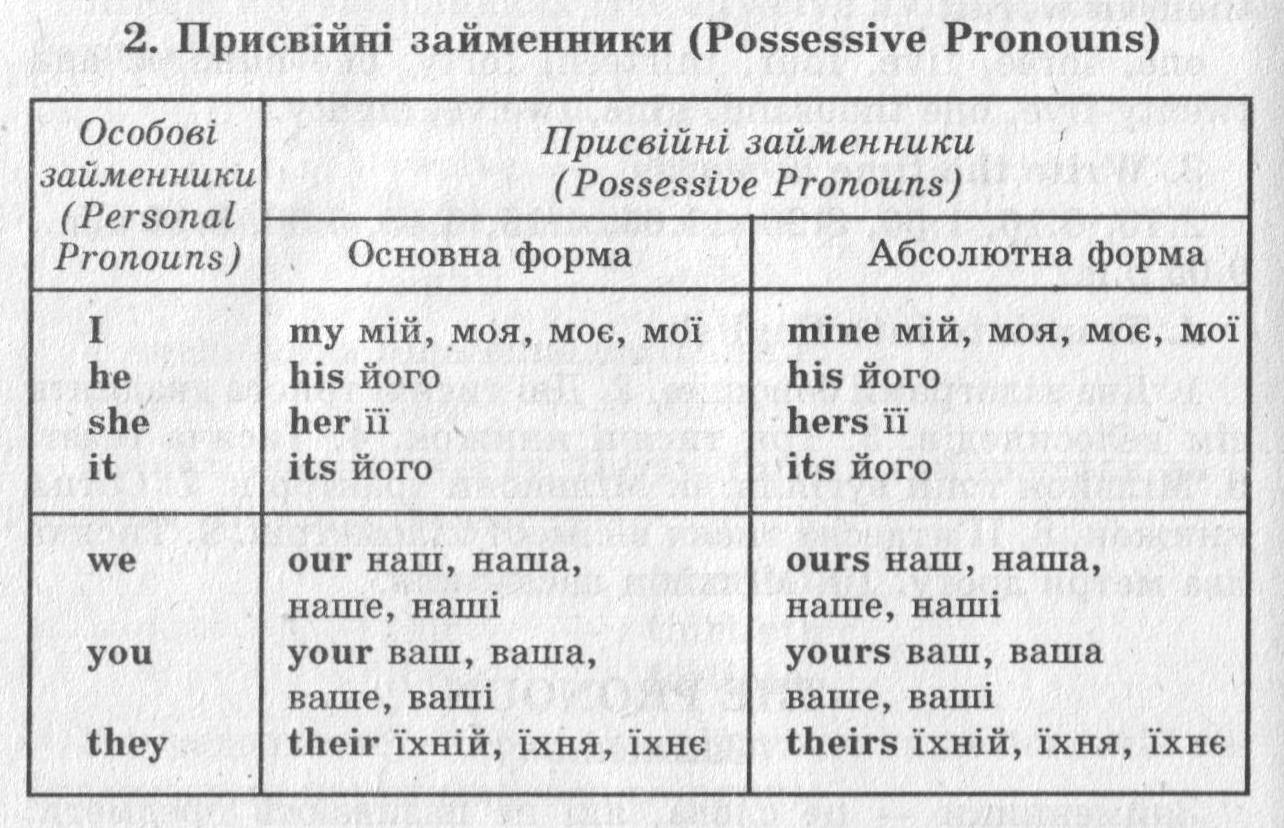 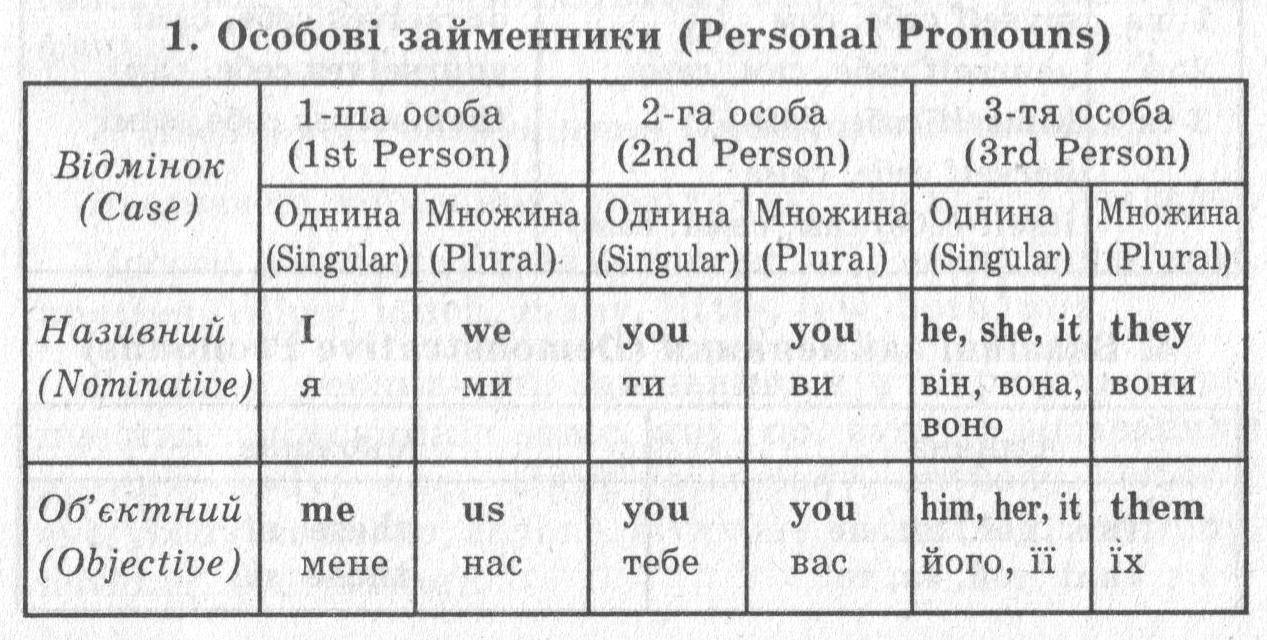 Fill in the correct personal pronouns.Where is my bike? I can't see	.Where's Nora? I've got a toy for	.My best friend is Charles. I like	a lot.Give me my dolls. I want	back.Our teacher is nice. She doesn't give	 a lot of homework.I can't do this exercise. Can you help	?David, there is some apple juice for	. I've got a sister. Everybody calls	"Sweet."Where are Ann and Sam? I've got some sweets for	.   10. Where's my book? I can't find	.Fill in the correct personal pronouns.This book is for Helen. Give	to	.Steve has a problem with his Maths. Can you help____?On Ann's birthday her father gave	a toy.Here are two boxes for Sheila. Please give____ to her, but don't open	.Our teacher is very friendly. She is always very nice to	.6. I don't like playing with the ball. Please don't ask___to play with you.7.	He says to Willie: "Bring	my lunch, please!"They ask their parents to buy	presents.Sam has got two friends. One day he plays a trick on____	.Every day animals ask Fred: "Bring	lunch!"Read the dialogues below and fill in mine, yours, his, hers, ours or theirs.a) Kevin:	What's your name?   Angela:	Angela. What's (1)	?   Kevin:	Kevin. That's a great bike! Is it (2)   Angela:   No, it's not (3)	. It's my  brother's.   Kevin:  Why are you using (4)	?              Why aren't you using (5)	?   Angela:   Because it's broken.Перекладіть подані речення з української мови на англійську.1. Мене звуть Максим. 2. Моє прізвище Смирнов. 3. Мені 14 років. 4. Я родом з України, але я не українець. 5. Мої батьки росіяни. 6. Мій батько — військовослужбовець, він майор. 7. Він родом з Сибіру. 8. Його звуть Михайло Романович. 9. Йому близько (майже) 40 років. -10. Мій батько високий, сильний чоловік з коротким темним волоссям і сірими очима. 11. Він захоплюється рибалкою й полюванням. 12. Моя мати домогосподарка, її звуть Валентина Олександрівна. 13. Вона добра й вродлива жінка середнього зросту зі світлим волоссям. 14. У неї кирпатий ніс, великі блакитні очі й довгі темні вії. 15. її улюблене заняття — читати, в'язати й дивитися фільми по телевізору. 16. У мене є сестра Катруся. 17. їй десять років. 18. Вона школярка (учениця). 19. Вона дуже весела, товариська дівчинка й має багато друзів. 20. Моє улюблене заняття — грати в комп'ютерні ігри.